В соответствии с Федеральным законом от 27.07.2010 № 210-ФЗ «Об организации предоставления государственных и муниципальных услуг», в целях обеспечения автоматизации процесса предоставления муниципальных услуг администрации городского поселения город Калач Калачеевского муниципального района Воронежской области в филиале АУ «МФЦ» в г. Калач:1.	Утвердить технологическую схему предоставления муниципальной услуги «Предоставление информации о порядке предоставления жилищно-коммунальных услуг населению» согласно приложению.2.	Опубликовать настоящее распоряжение на официальном сайте администрации городского поселения город Калач gorod363.ru Калачеевского муниципального района Воронежской области в сети Интернет.3. Контроль за исполнением настоящего распоряжения возложить на заместителя главы администрации городского поселения город Калач А.В. Лисова.Глава администрациигородского поселения город Калач                                        Т.В. МирошниковаПриложение к распоряжению администрации городского  поселения  город Калач Калачеевского муниципального района от «16» октября 2017 г. № 225Технологическая схемапредоставления муниципальной услуги«Предоставление информации о порядке предоставления жилищно-коммунальных услуг населению»РАЗДЕЛ 1 «ОБЩИЕ СВЕДЕНИЯ О МУНИЦИПАЛЬНОЙ УСЛУГЕ»РАЗДЕЛ 2 «ОБЩИЕ СВЕДЕНИЯ О «ПОДУСЛУГАХ»РАЗДЕЛ 3 «СВЕДЕНИЯ О ЗАЯВИТЕЛЯХ «ПОДУСЛУГИ»РАЗДЕЛ 4 «ДОКУМЕНТЫ, ПРЕДОСТАВЛЯЕМЫЕ ЗАЯВИТЕЛЕМ ДЛЯ ПОЛУЧЕНИЯ «ПОДУСЛУГИ»РАЗДЕЛ 5 «ДОКУМЕНТЫ И СВЕДЕНИЯ, ПОЛУЧАЕМЫЕ ПОСРЕДСТВОМ МЕЖВЕДОМСТВЕННОГО ИНФОРМАЦИОННОГО ВЗАИМОДЕЙСТВИЯ»РАЗДЕЛ 6 «РЕЗУЛЬТАТ «ПОДУСЛУГИ»РАЗДЕЛ 7 «ТЕХНОЛОГИЧЕСКИЕ ПРОЦЕССЫ ПРЕДОСТАВЛЕНИЯ «ПОДУСЛУГИ»РАЗДЕЛ 8 «ОСОБЕННОСТИ ПРЕДОСТАВЛЕНИЯ «ПОДУСЛУГИ» В ЭЛЕКТРОННОЙ ФОРМЕ»Приложение к технологической схемеФорма заявленияГлаве городского поселения город КалачКалачеевского муниципального района________________________________________________________________________________________________________________________________________________________________________________________________________(Ф.И.О., адрес регистрации заявителя)__________________________________________________(по доверенности в интересах)Заявлениео предоставлении информации о порядкепредоставления жилищно-коммунальных услуг Прошу Вас предоставить информацию о __________________________________________________________________________________________________________________________________________________________________________________________________________________________________________________________________________________________________________________________________ "____" ____________ 20__ г. (Ф.И.О. заявителя или уполномоченного лица, подпись, дата)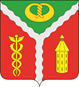 АДМИНИСТРАЦИЯ ГОРОДСКОГО ПОСЕЛЕНИЯ ГОРОД КАЛАЧКАЛАЧЕЕВСКОГО МУНИЦИПАЛЬНОГО РАЙОНАВОРОНЕЖСКОЙ ОБЛАСТИРАСПОРЯЖЕНИЕ« 16 » октября 2017 г.                                                                  № 225Об утверждении технологической схемы предоставления муниципальной услуги «Предоставление информации о порядке предоставления жилищно-коммунальных услуг населению»№ПараметрЗначение параметра/состояние1231Наименование органа, предоставляющего услугуАдминистрация городского поселения город Калач  Калачеевского муниципального района Воронежской области. АУ МФЦ - в части приема и (или) выдачи документов на предоставление муниципальной услуги.2Номер услуги в федеральном реестре36401000100008588693Полное наименование услугиПредоставление информации о порядке предоставления жилищно-коммунальных услуг населению4Краткое наименование услугиНет5Административный регламент предоставления государственной услугиУтвержден постановлением администрации городского поселения город Калач Калачеевского муниципального района Воронежской области от 15.06.2016 года № 273 "Об утверждении административного регламента по предоставлению администрацией городского поселения город Калач Калачевского муниципального района Воронежской области муниципальной услуги «Предоставление информации о порядке предоставления жилищно-коммунальных услуг населению»6Перечень «подуслуг»1. Предоставление информации о порядке предоставления жилищно-коммунальных услуг населению7Способы оценки качества предоставления государственной услугиТелефонная связь, портал гос. услуг, официальный сайт администрации, личное обращение.№п/пНаименование«подуслуги»Срок предоставления в зависимости от условийСрок предоставления в зависимости от условийОснования отказа в приеме документовОснования отказа в предоставлении «подуслуги»основанияприостановленияпредоставленияСрок приостановления «подуслуги»Плата за предоставление «подуслуги»Плата за предоставление «подуслуги»Плата за предоставление «подуслуги»Способ обращения за получением «подуслуги»Способ получения результата «подуслуги»№п/пНаименование«подуслуги»При подаче заявления по месту жительства (месту нахожденияПри подаче заявления не по месту жительства (по месту обращения)Основания отказа в приеме документовОснования отказа в предоставлении «подуслуги»основанияприостановленияпредоставленияСрок приостановления «подуслуги»Наличие платы (государственной пошлины)Реквизиты НПА, являющегося основанием для взимание платы (государственной пошлины)КБК длявзимания платы (государственной пошлины), в том числе для МФЦСпособ обращения за получением «подуслуги»Способ получения результата «подуслуги»123456789101112131Предоставление информации о порядке предоставления жилищно-коммунальных услуг населению- не должен превышать 30 календарных дней с момента регистрации поступившего заявления с приложением документов, необходимых для предоставления муниципальной услуги.- не должен превышать 30 календарных дней с момента регистрации поступившего заявления с приложением документов, необходимых для предоставления муниципальной услуги.Не предусмотрено1) представление заявителем заявления, в котором запрашиваемая информация не относится к информации о порядке предоставления жилищно-коммунальных услуг населению - Лично; - по почте;- через полномочного представителя;- через МФЦ;-электронно - Лично; - по почте;- через полномочного представителя;- через МФЦ;-электронно№п/пКатегории лиц, имеющих право на получение «подуслуг»Документ, подтверждающий правомочие заявителя соответствующей категории на получение «подуслуг»Установление требования к документу, подтверждающему правомочие заявителя соответствующей категории на получение «подуслуг»Наличие возможности подачи заявления на предоставление «подуслуг» представителями заявителяИсчерпывающий перечень лиц, имеющих право на подачу заявления от имени заявителяНаименование документа, подтверждающего право подачи заявления от имени заявителяУстановленные требования к документу, подтверждающему право подачи заявления от имени заявителя123456781. Подуслуга N11. Подуслуга N11. Подуслуга N11. Подуслуга N11. Подуслуга N11. Подуслуга N11. Подуслуга N11. Подуслуга N11Физические лица, заинтересованные в получении информации о порядке предоставления жилищно-коммунальных услуг, либо их законные представители, действующие в силу закона или на основании договора, доверенности1. Копия паспорта гражданина Российской Федерации или иного документа, удостоверяющего личность, при предъявлении оригинала;2) Документ, подтверждающий полномочия представителя заявителя на представление интересов заявителя.Должен отвечать требованиям РФ предъявляемых к данному виду документа;должен быть действительным на срок обращения за предоставлением услуги.ИмеетсяДееспособное физическое лицоДоверенность-Быть действительным на момент подачи заявления; -отвечать требованиям РФ предъявляемых к данному виду документа№п/пКатегориядокументаНаименования документов, которые представляет заявитель для получения "подуслуги"Количество необходимых экземпляров документа с указанием подлинник/копияДокумент, предоставляемый по условиюУстановленные требования к документу1234561. Подуслуга N11. Подуслуга N11. Подуслуга N11. Подуслуга N11. Подуслуга N11. Подуслуга N11Заявление о предоставлении услуги.Заявление.1 экз. Оригинал.НетЗаявление по форме, указанной в приложении.Сведения указанные в заявлении подтверждаются подписью лица подавшего заявление, с указанием даты подачи заявления.2Документ, подтверждающий полномочия представителя заявителя.1.Доверенность.1. Экз. Подлинник или копия заверенная в установленном порядке. НетСоответствовать требованиям установленным законодательством РФ3Документ, удостоверяющий личность заявителя (удостоверяющий личность представителя заявителя, если заявление представляется представителем заявителя).Паспорт.1 Экз. Копия заверенная в установленном порядке. НетСоответствовать требованиям установленным законодательством  РФРеквизиты актуальной технологической карты межведомственного взаимодействияРеквизиты актуальной технологической карты межведомственного взаимодействияРеквизиты актуальной технологической карты межведомственного взаимодействияНаименованиезапрашиваемогодокумента(сведения)Наименованиезапрашиваемогодокумента(сведения)Перечень и состав сведений, запрашиваемых в рамках межведомственного взаимодействияНаименованиеоргана(организации),направляющего(е)межведомственный запросНаименованиеоргана(организации),направляющего(е)межведомственный запросНаименование органа (организации), в адрес которого (ой) направляется межведомственный запросНаименование органа (организации), в адрес которого (ой) направляется межведомственный запросSIDэлектронного сервисаSIDэлектронного сервисаСрок взаимодействия межведомственного информационного взаимодействияСрок взаимодействия межведомственного информационного взаимодействияФорма (шаблон) межведомственного запросаОбразец заполнения межведомственного запросаОбразец заполнения межведомственного запроса111223445566778991. Подуслуга N11. Подуслуга N11. Подуслуга N11. Подуслуга N11. Подуслуга N11. Подуслуга N11. Подуслуга N11. Подуслуга N11. Подуслуга N11. Подуслуга N11. Подуслуга N11. Подуслуга N11. Подуслуга N11. Подуслуга N11. Подуслуга N11. Подуслуга N11. Подуслуга N11Не требуетсяНе требуется---№п/пДокумент/документы,являющиесярезультатом«подуслуги»Документ/документы,являющиесярезультатом«подуслуги»Требования к документу/документам, являющимся результатом «подуслуги»Характеристика результата (положительный/отрицательный)Формадокумента/документов,являющихсярезультатом«подуслуги»Образецдокумента/документов,являющихсярезультатом«подуслуги»Способ получения результатаСрок хранения невостребованных заявителем результатовСрок хранения невостребованных заявителем результатовДокумент/документы,являющиесярезультатом«подуслуги»Документ/документы,являющиесярезультатом«подуслуги»Требования к документу/документам, являющимся результатом «подуслуги»Характеристика результата (положительный/отрицательный)Формадокумента/документов,являющихсярезультатом«подуслуги»Образецдокумента/документов,являющихсярезультатом«подуслуги»Способ получения результатав органевМФЦ12334567891. Подуслуга N11. Подуслуга N11. Подуслуга N11. Подуслуга N11. Подуслуга N11. Подуслуга N11. Подуслуга N11. Подуслуга N11. Подуслуга N11. Подуслуга N11Письменный ответ, содержащий запрашиваемую информацию о порядке предоставления жилищно-коммунальных услуг, устного ответа на устный запрос заявителя о предоставлении информации Подписывается главой, регистрируется в общем отделеПодписывается главой, регистрируется в общем отделеПоложительныйПисьменная, устная- лично;- по почте;- через полномочного представителя;- через МФЦ;Посто-янно1 год2Уведомление об отказе в предоставлении информацииПодписывается главой, регистрируется в общем отделеПодписывается главой, регистрируется в общем отделеОтрицательныйПисьменная, устная- лично;- по почте;- через полномочного представителя;- через МФЦ;Посто-янно1 год№п/пНаименование процедуры процессаОсобенности исполнения процедуры процессаСрокиисполненияпроцедуры(процесса)ИсполнительпроцедурыпроцессаРесурсы, необходимые для выполнения процедуры процессаФормы документов, необходимые для выполнения процедуры процесса12345671. Подуслуга N11. Подуслуга N11. Подуслуга N11. Подуслуга N11. Подуслуга N11. Подуслуга N11. Подуслуга N11Прием и регистрация заявления и прилагаемых к нему документов- Проверка документа, удостоверяющего личность заявителя;- проверка комплектности документов, правильности оформления и содержания представленных документов, соответствия сведений, содержащихся в разных документах;- сверка данных представленных документов с данными, указанными в заявлении;- сличение копий с подлинниками документа, заверение  копии документов;- регистрация поданного заявления;- подготовка и выдача расписки о приеме заявления с документами;- информирование заявителя о сроках предоставления муниципальной услуги;- передача заявления с документами в администрацию городского поселения город Калач Калачеевского муниципального района Воронежской области (при обращении заявителя в АУ МФЦ).1 календарный деньОтветственное лицоАвтоматизированное рабочее местоНет2Рассмотрение представленных документов, принятие решения о предоставлении муниципальной услуги либо об отказе в ее предоставлении- Рассмотрение заявления и представленных документов и принятие решения о предоставлении муниципальной услуги;28 календарных днейОтветственное лицоАвтоматизированное рабочее местоНет3Направление ответа заявителюНаправление ответа заявителю в письменной форме, дача ответа в устной форме при устном обращении1 календарный деньОтветственное лицоАвтоматизированное рабочее местоНетСпособ получения заявителем информации о сроках и порядке предоставления "подуслуги"Способ записи на прием в органСпособ приема и регистрации органом, предоставляющим услугу, запроса и иных документов, необходимых для предоставления "подуслуги"Способ оплаты заявителем государственной пошлины или иной платы, взимаемой за предоставление "подуслуги"Способ получения сведений о ходе выполнения запроса о предоставлении "подуслуги"Способ подачи жалобы на нарушение порядка предоставления " подуслуги" и досудебного (внесудебного) обжалования решений и действий (бездействия) органа в процессе получения " подуслуги"1234561. Подуслуга N11. Подуслуга N11. Подуслуга N11. Подуслуга N11. Подуслуга N11. Подуслуга N1официальный сайт администрации в сети Интернетhttp:// gorod363.ruофициальный сайт администрации в сети Интернет http:// gorod363.ru официальный сайт МФЦ (mfc.vrn.ru)Не требуется предоставление заявителем документов на бумажном носителеНе предусмотреноофициальный сайт администрации в сети Интернет http://gorod363.ruофициальный сайт администрации в сети Интернетhttp:// gorod363.ru